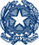 Ministero dell’Istruzione e del MeritoISTITUTO D’ISTRUZIONE SUPERIORE LUIGI GALVANIVia F. Gatti, 14 - 20162 Milanoemail miis05400x@istruzione.it pec MIIS05400X@PEC.ISTRUZIONE.ITTel. 02 6435651/2/3   Cf 02579690153										         AL DIRIGENTE SCOLASTICO      IIS GALVANI MILANOMODULO ISCRIZIONE:CORSI DI RECUPERO FISICA Rif. circ. n. 237   del   29.02.2024Io sottoscritto/a _____________________________________________________________________________________________Classe__________  sezione_________  Indirizzo TECNICO   MEC      EL    INF           LICEO LINGUISTICO          LICEO SCIENZE APPLICATE chiedo l’iscrizione alla seguente attività:CORSO DI RECUPERO DI FISICAIl corso sarà composto da max 8  studenti ed avrà una durata di 10 ore.Il Calendario dettagliato è allegato alla circ. n. 237Dichiaro di impegnarmi  a frequentare le lezioni ed a mantenere un comportamento corretto e rispettoso.Il/La sottoscritto/a ________________________________________________________________________________in qualità di ☐ genitore   ☐ tutore   dello/a studente/ssa _________________________________________________dichiara di aver preso visione del contenuto del presente documento e di autorizzare lo/a  studente/ssa __________________________________________________________________a partecipare alle attività in oggetto.Il/La sottoscritto/a dichiara sotto la propria responsabilità che non sussistono pareri contrari da parte di altra persona che esercita la legittima responsabilità genitoriale nei confronti dello/a studente/ssa sopra indicato/a.Firma _________________________________Firma dello/a studente/ssaFirma del genitore/tutore